MEMORANDUM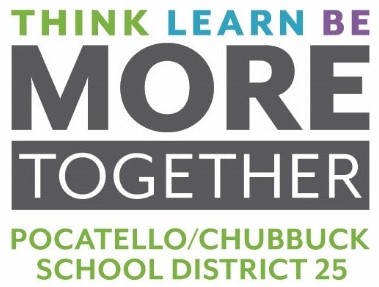 To: 		Dr. Douglas Howell, SuperintendentFrom: 		Jonathan R. Balls, Director of Business OperationsDate: 		February 15, 2022RE: 		HVAC – Pocatello High School (Unit I)On February 8, 2022, bids were opened for HVAC Equipment Replacement at Pocatello High School (Unit I). Three (3) vendors were invited to bid. A bid from one (1) vendor was received as shown below. Board Action Requested:  Motion to award Project # 1 to Mechanical Solutions for a total of $486,600. The bid award total is approximately $298,400 under the estimated 2022-2023 Capital Improvement budget of $785,000.ContractorContractorMechanical Solutions              Pocatello, IDMechanical Solutions              Pocatello, IDProject 1, PHS$486,600$486,600